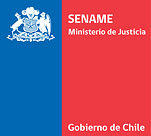 ANEXO N° 1FORMULARIO DE PRESENTACIÓN DE PROPUESTAS Concurso público de proyectos para la línea de acción, programas de promoción, específicamente programas de evaluación estudio, denominado:ESTUDIO PARA FAVORECER LA INTERVENCIÓN CON ENFOQUE INTERCULTURAL CON ADOLESCENTES Y JÓVENES MIGRANTES, EXTRANJEROS Y REFUGIADOS, INGRESADOS AL CIRCUITO LRPA DEL SERVICIO NACIONAL DE MENORES Y LA FORMACIÓN DE LOS EQUIPOS INTERVINIENTESJunio, 2021I. DATOS GENERALES DE LA PROPUESTA1.1.- Antecedentes del colaborador acreditado1.2.- Antecedentes generales sobre la propuesta II. DIMENSIÓN TÉCNICACRITERIO 1: TEORÍA Y METODOLOGÍA1.1.- Presentación de Objetivo General y Objetivos Específicos. Explicitar el objetivo general, los específicos, productos asociados y los resultados esperados al finalizar el Estudio, considerando las bases técnicas y administrativas de licitación. Se debe presentar coherencia con el marco conceptual y la metodología, así como dar a conocer metodologías de trabajo en distintos momentos del estudio, que sea evaluable.El colaborador acreditado puede integrar, mejorar y/o enriquecer los objetivos propuestos por el Servicio. Extensión máxima de tres páginas.1.2.- Planteamiento del marco conceptual: Se espera que se defina un marco referencial bajo un modelo conceptual o teórico que se tenga a la base para la recolección e interpretación de información, proponga las fuentes de información que se utilizarán para la construcción del marco conceptual y del enfoque de interculturalidad utilizado para ello. Además, que se planteen referencialmente modelos internacionales y/o nacionales que se considerarán como parte del catastro y sistematización de la experiencia comparada, Extensión máxima de cinco páginas.1.3.- Propuesta metodológica para desarrollar el estudio (Se espera que den a conocer antecedentes sobre la planificación y diseño metodológico y dar cuenta del diseño general de cada proceso a implementar, definiendo y detallando las acciones específicas necesarias a realizar y las fases consideradas para el desarrollo y aplicación del estudio. Extensión máxima de cinco páginas.CRITERIO 2: EXPERIENCIA Y RECURSOS HUMANOS2.1.- Experiencia anterior en la realización de estudios vinculados al tema: describir brevemente la experiencia de la institución colaboradora acreditada en el desarrollo de estudios con población migrante, infancia, adolescencia, justicia y/o justicia juvenil; evaluación de programas sociales o estudios con población vulnerable y/o consultorías con instituciones del sector público. Además, que tenga experiencia en la intervención con población migrante. Adicionalmente experiencia en la intervención con  adolescentes infractores de ley y/o con población infantil vulnerada en sus derechos explicitando de qué manera esta experiencia contribuye a las necesidades requeridas en las Bases Técnicas. Extensión máxima de cinco páginas.Nota: se debe acreditar cada una de las experiencias individualizadas a través de la presentación de certificado emitido por el mandante o cliente, copia de contactos, órdenes de compra, convenios, facturas o boletas, certificados de donación o cartas de mandante. En caso de licitación pública, se podrá indicar el ID de la licitación a certificar. Incluir lugar, fecha y firma del oferente o de su(s) representante(s) si es persona jurídica.  2.2.- Recursos Humanos: mencionar los/as profesionales que estarán a cargo del desarrollo del Estudio, las horas que destinarán para ello, la función que desempeñarán (coordinador/a, investigadores, apoyo metodológico, elaboración de documentos de trabajo u otros), y describir la distribución de tareas al interior del equipo según la función y cantidad de horas dedicadas al Estudio y según las competencias de cada uno de los profesionales y/o técnicos, considerando para ello los requerimientos establecidos en las bases técnicas. Extensión máxima de tres páginas.Nota: Se debe adjuntar a este formulario Curriculum Vitae de TODOS los integrantes del equipo, según formato anexo 1.CRITERIO 3: ORGANIZACIÓN DEL TRABAJO Y CRONOGRAMA DE ACTIVIDADES3.1.- Plan de trabajo: describir las principales actividades a desarrollar para lograr los objetivos y productos propuestos en las bases técnicas del Estudio, fundamentando coherencia entre ellos. Se requiere señalar el o los responsables/s y equipo que las realizará, en coherencia con lo planteado en el punto 3.2-. Asimismo, explicitar procedimiento que permita ajuste en la toma de decisiones consensuadas entre las partes. Extensión máxima de tres páginas.3.2.- Cronograma: señalar exhaustivamente la secuencia de pasos en el siguiente cronograma señalando, en el tiempo estimado por las bases técnicas del Estudio, el cumplimiento de actividades y objetivos. Extensión máxima de dos páginas.CRONOGRAMAII. DIMENSIÓN ECONÓMICATítulo de la propuestaNombre legal del colaborador acreditado (institución)Nombre legal del colaborador acreditado (institución)RUT del colaborador acreditadoRUT del colaborador acreditadoTeléfono y faxTeléfono y faxCorreo electrónicoCorreo electrónicoNombre representante legalNombre representante legalRUT representante legalRUT representante legalFirma representante legal o delegatorioFirma representante legal o delegatorioDirección legal del colaborador acreditadoDirección legal del colaborador acreditadoDirección legal del colaborador acreditadoDirección legal del colaborador acreditadoDirección legal del colaborador acreditadoDirección legal del colaborador acreditadoCalle N°N°Población/Villa/SectorComuna Región Nombre del/la coordinador(a) principal de la propuestaNombre del/la coordinador(a) principal de la propuestaNombre del/la coordinador(a) principal de la propuestaRUNRUNRUNDomicilioDomicilioDomicilioDomicilioDomicilioDomicilioCalleN°Población/Villa/SectorPoblación/Villa/SectorComunaRegiónTeléfono y FaxTeléfono y FaxTeléfono y FaxCorreo electrónicoCorreo electrónicoCorreo electrónicoa.- Describir experiencia en intervención. a.- Describir experiencia en intervención. a.- Describir experiencia en intervención. a.- Describir experiencia en intervención. a.- Describir experiencia en intervención. a.- Describir experiencia en intervención. a.- Describir experiencia en intervención. a.- Describir experiencia en intervención. a.- Describir experiencia en intervención. b.- ESTUDIOS Y/O INVESTIGACIONES EN EL ÁMBITO DE POBLACIÓN MIGRANTE, INFANCIA, ADOLESCENCIA, JUSTICIA Y/O JUSTICIA JUVENIL; ESTUDIOS DE EVALUACIÓN DE PROGRAMAS SOCIALESb.- ESTUDIOS Y/O INVESTIGACIONES EN EL ÁMBITO DE POBLACIÓN MIGRANTE, INFANCIA, ADOLESCENCIA, JUSTICIA Y/O JUSTICIA JUVENIL; ESTUDIOS DE EVALUACIÓN DE PROGRAMAS SOCIALESb.- ESTUDIOS Y/O INVESTIGACIONES EN EL ÁMBITO DE POBLACIÓN MIGRANTE, INFANCIA, ADOLESCENCIA, JUSTICIA Y/O JUSTICIA JUVENIL; ESTUDIOS DE EVALUACIÓN DE PROGRAMAS SOCIALESb.- ESTUDIOS Y/O INVESTIGACIONES EN EL ÁMBITO DE POBLACIÓN MIGRANTE, INFANCIA, ADOLESCENCIA, JUSTICIA Y/O JUSTICIA JUVENIL; ESTUDIOS DE EVALUACIÓN DE PROGRAMAS SOCIALESb.- ESTUDIOS Y/O INVESTIGACIONES EN EL ÁMBITO DE POBLACIÓN MIGRANTE, INFANCIA, ADOLESCENCIA, JUSTICIA Y/O JUSTICIA JUVENIL; ESTUDIOS DE EVALUACIÓN DE PROGRAMAS SOCIALESb.- ESTUDIOS Y/O INVESTIGACIONES EN EL ÁMBITO DE POBLACIÓN MIGRANTE, INFANCIA, ADOLESCENCIA, JUSTICIA Y/O JUSTICIA JUVENIL; ESTUDIOS DE EVALUACIÓN DE PROGRAMAS SOCIALESb.- ESTUDIOS Y/O INVESTIGACIONES EN EL ÁMBITO DE POBLACIÓN MIGRANTE, INFANCIA, ADOLESCENCIA, JUSTICIA Y/O JUSTICIA JUVENIL; ESTUDIOS DE EVALUACIÓN DE PROGRAMAS SOCIALESb.- ESTUDIOS Y/O INVESTIGACIONES EN EL ÁMBITO DE POBLACIÓN MIGRANTE, INFANCIA, ADOLESCENCIA, JUSTICIA Y/O JUSTICIA JUVENIL; ESTUDIOS DE EVALUACIÓN DE PROGRAMAS SOCIALESNºFecha (señalar inicio y término)Nombre completo del Estudio/ Investigación Descripción breve de metodologíaDocumento que certifica realización del estudio o investigación (señalar tipo de documento y nombre del archivo)ContratanteContacto Contacto NºFecha (señalar inicio y término)Nombre completo del Estudio/ Investigación Descripción breve de metodologíaDocumento que certifica realización del estudio o investigación (señalar tipo de documento y nombre del archivo)ContratanteNombreTeléfonoProfesional (nombre y profesión)Horas destinadas al EstudioFunción a desempeñar en el EstudioObjetivosActividadesResponsables PlazosPlazosPlazosPlazosPlazosPlazosPlazosPlazosPlazosPlazosPlazosObjetivosActividadesResponsables Mes 1Mes 2Mes 3Mes 4Mes 5Mes 6Mes 7Mes 8Mes 9Mes 10Mes 11ITEM  (A)Nombre del ProfesionalHoras de dedicaciónHonorarios Total proyecto% del presupuesto totalGasto en Honorarios ProfesionalesGasto en Honorarios ProfesionalesGasto en Honorarios ProfesionalesGasto en Honorarios ProfesionalesGasto en Honorarios ProfesionalesSubtotal ITEM (A)Subtotal ITEM (A)ITEM  (B)Detalle del gastoCosto Total% del presupuesto totalGastos Operativos  Gastos Operativos  Gastos Operativos  Gastos Operativos  Gastos Operativos  Subtotal ITEM (B)ITEM (C)Detalle del gastoCosto Total% del presupuesto totalGastos AdministrativosGastos AdministrativosGastos AdministrativosGastos AdministrativosGastos AdministrativosSubtotal ITEM (C)Detalle del gastoCosto Total% del presupuesto totalITEM (D)COSTO TOTAL DEL SERVICIO (A+B+C+D)Costo Total% totalCOSTO TOTAL DEL SERVICIO (A+B+C+D)EN PALABRAS: